Ano B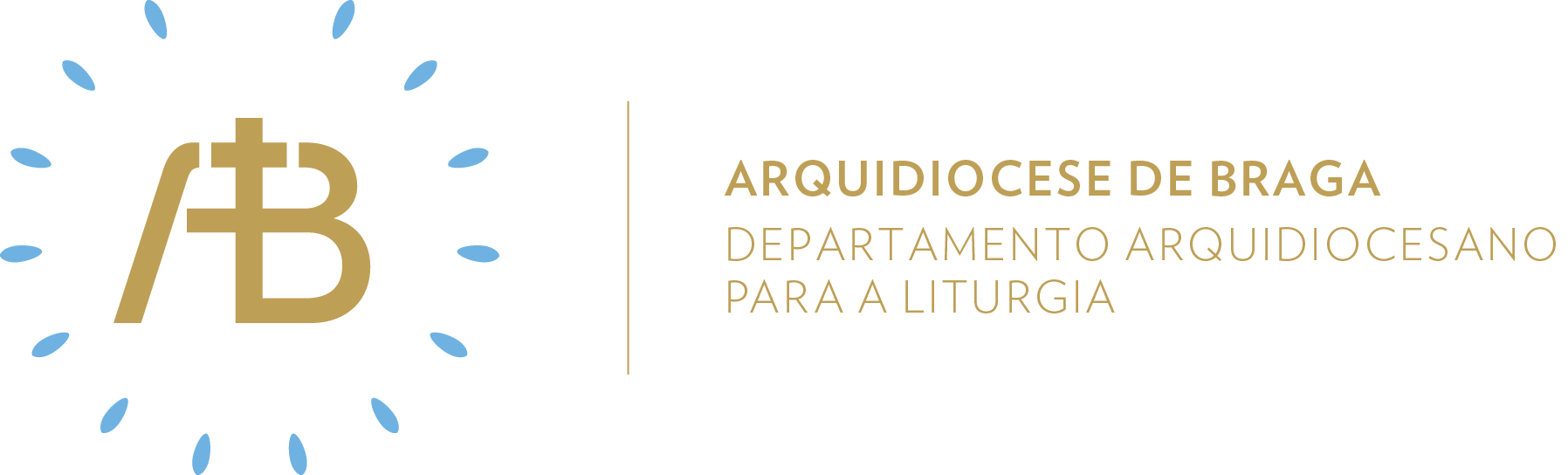 Tempo de NatalEpifania do SenhorSemear a Palavra“Viemos adorá-l'O”Celebrar em comunidadeItinerário simbólicoApresentação da personagem proposta na caminhada “Todos EnCaminho”: neste dia, o Beato Carlo Acutis. Colocar a imagem proposta, ou outra que se considere adequada, junto do presépio da igreja.Sugestão de cânticos[Entrada] Levanta-te, Jerusalém – F. Santos[Preparação Penitencial] Kyrie, eleison – M. Carneiro[Glória] Glória a Deus nas alturas – Az. Oliveira[Apresentação dos dons] És príncipe, vestido de esplendor – M. Luís[Comunhão] A vida que estava junto do Pai – A. Cartageno[Final] Uns Magos vindos do além – F. SilvaEucologia[Orações presidenciais] Orações da solenidade da Epifania do Senhor [Prefácio] Prefácio próprio da Epifania[Oração Eucarística] Oração Eucarística II[Bênção] Bênção da EpifaniaAnúncio solene das festas móveis do Ano LitúrgicoNeste dia, em muitas comunidades é costume fazer-se o anúncio solene das festas móveis. Para este dia propomos este anúncio solene que se constrói a partir da Páscoa de Jesus, conforme se apresenta em Missal Romano, p. 171. Este momento deve ser feito após a proclamação do Evangelho.Evangelho para os jovensAo longo da juventude, facilmente nos deixamos cativar por inúmeras estrelas. Essas estrelas podem ser familiares que admiramos, amigos e pessoas que nos inspiram, podem ser artistas, desportistas, escritores, etc. Todos eles são pessoas que deixamos que marquem a nossa vida. Neste dia, somos convidados a deixar que seja a luz de Jesus a estrela maior da nossa vida. Para isso, aceitemos lutar pelos mesmos valores que o Menino das palhinhas quis espalhar no mundo. Com a ousadia, própria dos jovens, é preciso encontrar formas de construir paz, em vez de alimentar guerras; é preciso ter um olhar de compaixão pelos que são cada vez mais afetados pela pobreza, a violência, o sofrimento, em vez de alimentar a indiferença. Que todos os jovens se deixem seduzir pela luz de Cristo e que sejam nas suas comunidades o verdadeiro sinal de que o Salvador já está entre nós!Oração UniversalV/ Caríssimos cristãos: por Jesus, verdadeira luz das nações, supliquemos ao Pai que dê a paz e o bem-estar aos homens e às mulheres de todo o mundo, dizendo (ou: cantando), confiadamente:R/ Iluminai, Senhor, a terra inteira.Pelas Igrejas do mundo inteiro, para que atendam aos sinais do nosso tempo e manifestem a luz de Deus entre as nações, oremos.Pela nossa Arquidiocese de Braga, para que sinta o desejo de participar ativamente no Quinto Congresso Eucarístico Nacional e renove o convite jubiloso a adorar o Senhor no Santíssimo Sacramento, oremos.Pelos continentes e povos em conflito, para que os seus responsáveis não se cansem de procurar o bem precioso que é a paz, oremos.Por aqueles a quem a estrela vai guiando até junto de Maria e de Jesus, para que aprendam a adorá-l’O e a servi-l’O, oremos.Pelos pobres, pelos doentes e pelos oprimidos, e por aqueles que choram alguém a quem amavam, para que encontrem em Deus esperança e conforto, oremos.Por todos nós que acreditamos no Menino, que veio ao mundo e Se fez homem como nós, para que Ele nos dê a glória prometida, oremos.V/ Deus todo-poderoso e eterno, ouvi as preces que Vos dirigimos, e fazei que, procurando a vossa luz, percorramos os caminhos da verdade, que o Espírito Santo nos revela. Por Cristo, nosso Senhor.R/ Ámen. Saudação da pazNo momento da saudação da paz, pedir a paz do Presépio para todo o mundo num momento de silêncio. Depois, abraçar as pessoas que estão ao lado, como sinal de quem recebe Cristo como o maior presente de Natal e faz chegar a sua paz a todos.Encontrar o Pão na PalavraMeditação EucarísticaA Epifania celebra a tríplice manifestação de Jesus Cristo: aos Magos, no seu Batismo no Rio Jordão e nas Bodas de Canaã. Todavia, o episódio que popularmente mais a marca é a visita dos Magos trazendo os seus presentes. Os Magos oferecem três presentes: ouro, incenso e mirra que, simbolicamente, representam a realeza, a divindade e a humanidade de Jesus, mas, na Eucaristia, Deus dá-nos realmente e sacramentalmente aquilo que os Magos ofereceram simbolicamente. Pela Pão eucarístico somos incorporados ao Corpo Real da Igreja e recebemos a Humanidade e a Divindade do Verbo de Deus. Os Magos ofereceram símbolos; nas nossas mãos é depositada como alimento a realidade significada.Sair em missãoAcender uma vela e rezar pelo fim de todos os conflitos do mundo.